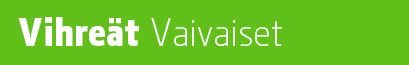 SYYSKOKOUS 2022 				EsityslistaAika: 4.12.2022 kello 13.30Paikka: hybridi:Etäyhteys JitsiFyysinen: Pihnala-sali, Synapsia, Nordenskiöldinkatu 18, Helsinki1. Kokouksen avaus2. Kokouksen laillisuuden ja päätösvaltaisuuden toteaminen3. Kokouksen puheenjohtajan, sihteerin, kahden pöytäkirjantarkastajan ja kahdenääntenlaskijan valinta4. Kokouksen työjärjestyksen, esityslista, hyväksyminen5. Toimintasuunnitelman hyväksyminen vuodeksi 20236. Talousarvion hyväksyminen vuodeksi 20237. Yhdistyksen puheenjohtajan valinta vuodeksi 20238. Yhdistyksen varapuheenjohtajan valinta vuodeksi 20239. Yhdistyksen hallituksen valinta vuodeksi 202310. Toiminnantarkastajien valinta vuodeksi 202311. Muut esille tulevat asiat12. Kokouksen päättäminen